Spelling Learning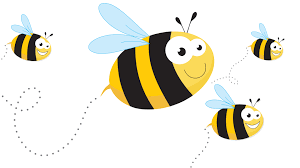 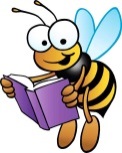 We are learning to spell words from the Year 3 and 4 statutory word list.Please practise these words using the spelling strategies that we have shown you.	Draw the blocks			Rainbow writing		Air writing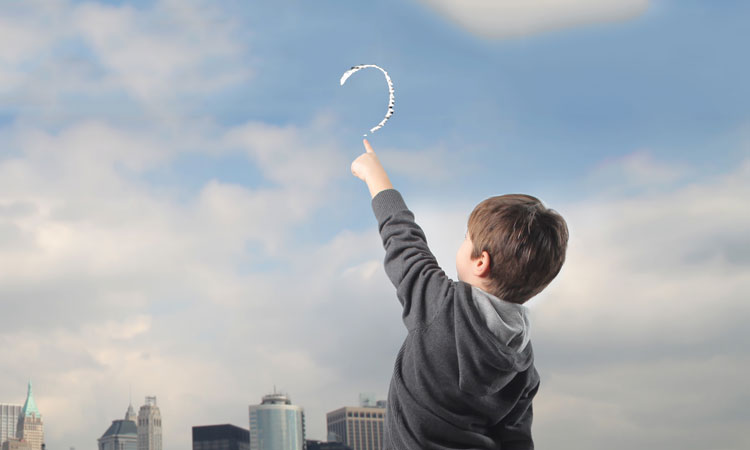       							soldier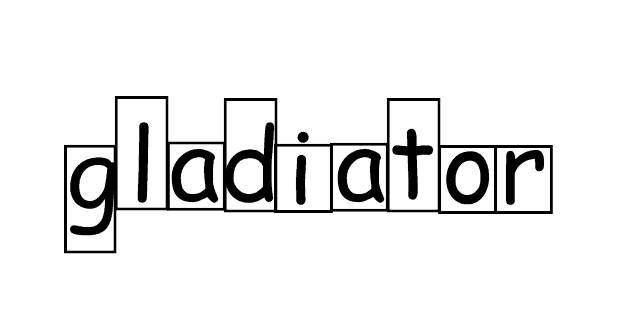 Pyramid writing	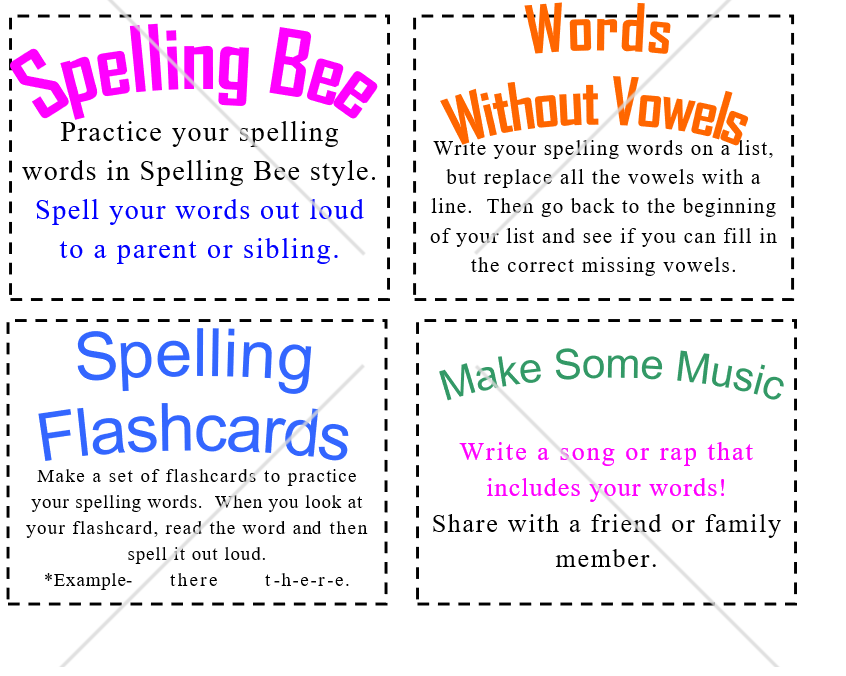 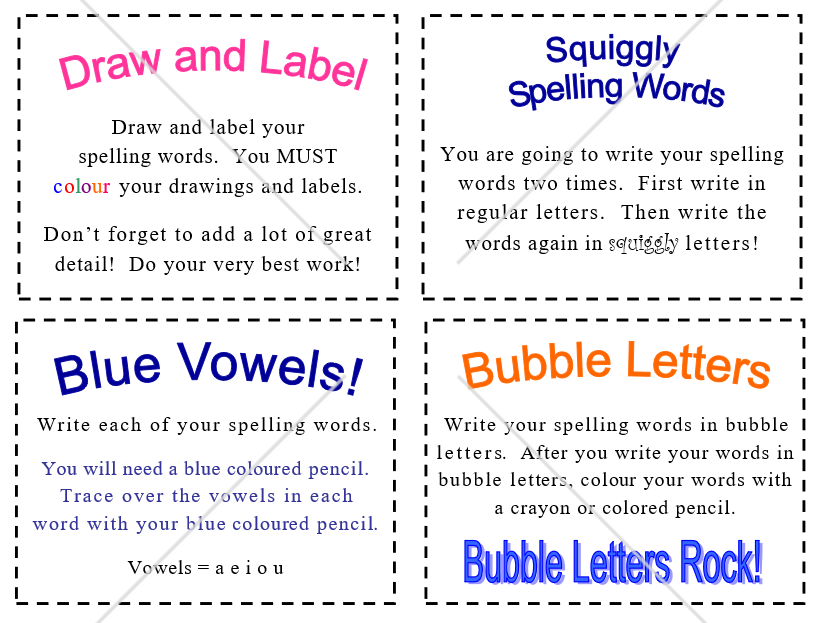  R                                                                                  R o     R o m     R o m a   R o m a n historyimagineincreaseimportantinterestislandknowledgelearnlengthlibrary